SERVIÇO PÚBLICO FEDERAL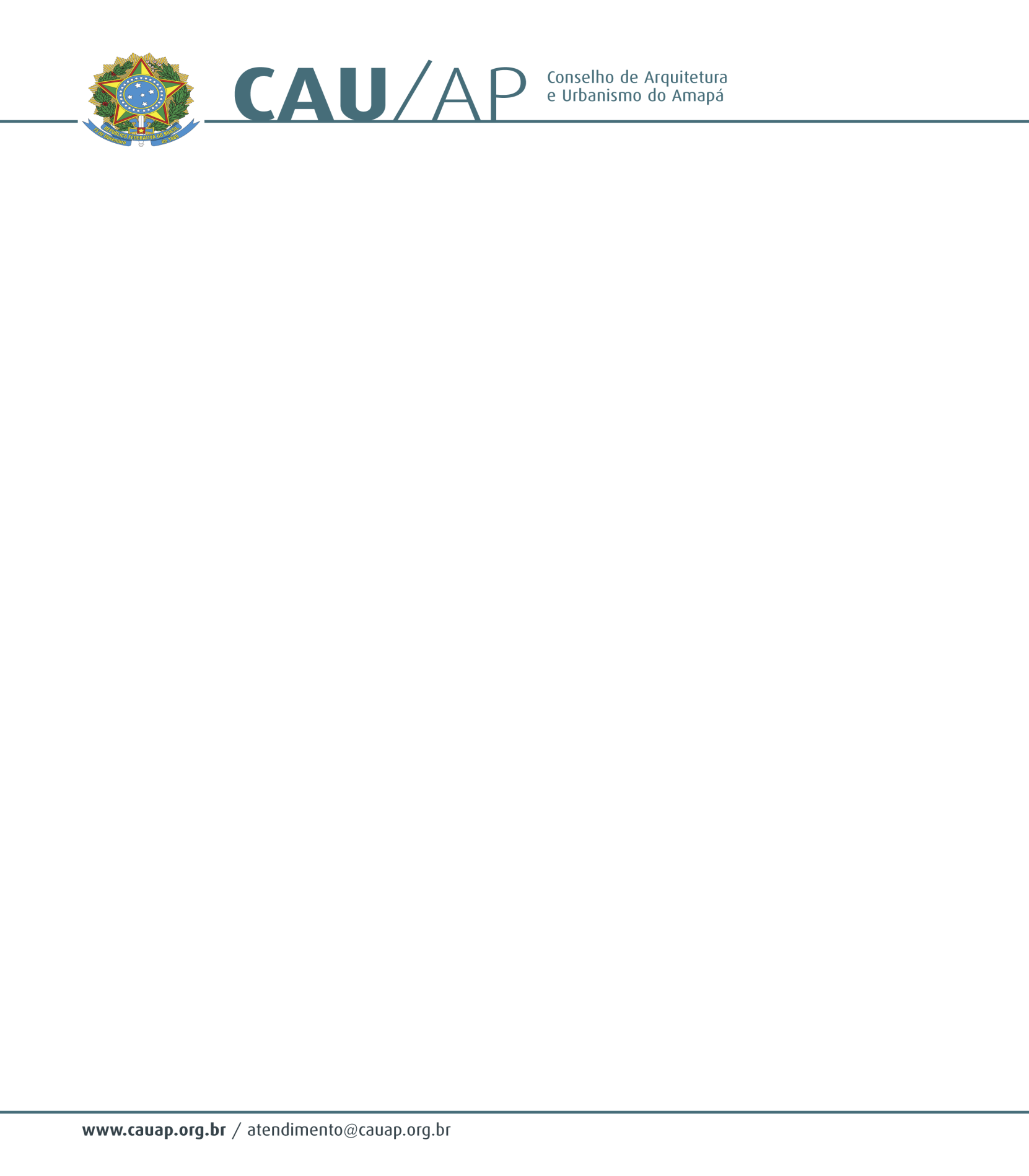 CONSELHO DE ARQUITETURA E URBANISMO DO AMAPÁPORTARIA Nº 41, DE 27 DE NOVEMBRO DE 2015 O Presidente do Conselho de Arquitetura e Urbanismo do Amapá (CAU/AP), no uso de suas atribuições que lhe confere o art.29da lei nº 12378 de 31 de dezembro de 2010, e o inciso XI do art. 32 do Regimento Provisório aprovado na Sessão Plenária Ordinária nº 1 de 18 de novembro de 2011, com a redação dada pela Resolução CAU/AP nº1 de 15 de dezembro de 2011.RESOLVE:Art. 1º-DESIGNAR NILVADO FERREIRA – Conselheiro Titular do CAU/AP para tratar do Termo de Cooperação Técnica com a Prefeitura de Oiapoque/AP, nos dias 29 de novembro a 02 de dezembro de 2015 e;Art. 2º - DESIGNARNATASHA FARIAS LEÃO - Agente de Fiscalização do CAU/AP para Ação da Fiscalização, que acontecerá de 29 de novembro a 02 de dezembro de 2015, no Município de Oiapoque/AP;Art. 2º - Esta portaria entra em vigor na data de sua assinatura. Dê ciência, e cumpra-se.EUMENIDES DE ALMEIDA MASCARENHASPresidente do CAU/AP